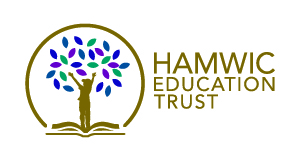 APPLICATION FORM FOR SCHOOL GOVERNORSFurther InformationPlease note that, should this application be successful, you will be required to undergo a Formal Disclosure process through the Disclosure and Barring Service.  This will require you to complete a separate DBS application form and to provide a range of more than one piece of documentary evidence of your identity unless other restrictions are in place through the Children’s Barred List, DBS or Teacher Regulation Agency. you will be required to complete a DBS application and undergo a Section 128 check.  Although a criminal record involving offences against children is likely to debar you from this type of post, the existence of other criminal convictions will not necessarily be a bar to a successful Governor appointment. Any criminal record information arising out of the disclosure process will be discussed with you before any final decision is madeIt is a criminal offence to apply for or accept a position (paid or unpaid) working with children if you are excluded from such work by virtue of a court order or exclusion by the DBS. A copy of the Criminal History (DBS) and Non-Police Personnel Vetting Checks Policy is available on request.  Criminal record certificates will only be issued directly to the application.  The school will request that you show them your certificate and will record the Disclosure number and issue date on the school’s Single Central Record in accordance with both Data Protection and Safeguarding legislation.  You will also be required to complete a Right to Work assessment as this position falls within the Home Office requirements for such a checkTitle:Surname:Surname:Surname:Any previous Names:First Name(s)First Name(s)First Name(s)Date of Birth:Male/Female:Male/Female:Male/Female:Home Address (incl. postcode)Work Address: (where appropriate please include company name and postcode),  This is for information only Work Address: (where appropriate please include company name and postcode),  This is for information only Work Address: (where appropriate please include company name and postcode),  This is for information only DOB:Mobile No:Tel No:Tel No:Tel No:Email Address:Email AddressEmail AddressEmail AddressI am happy for you to share my details where appropriate (Yes/No)I am happy for you to share my details where appropriate (Yes/No)I am happy for you to share my details where appropriate (Yes/No)Occupation:If a teacher, please state the name of the schoolIf a retired teacher, please state former school and date of retirementCurrent Governorships (Please identify the type of school (LA, Academy etc.)Previous Governorships (Please give dates of service)Reason for Applying Please outline your reasons for showing an interest in becoming a governor.  Include details of personal qualities, experience, or skills you feel you could bring to a school gove4rning body.  Please continue on a separate sheet if necessary RefereesPlease provide names and addresses of two referees.  These can be business (including your employer if you are in work) or personal, and ideally have known you at least 2 years.RefereesPlease provide names and addresses of two referees.  These can be business (including your employer if you are in work) or personal, and ideally have known you at least 2 years.Referee 1:Referee 2:Address: (including postcode and email if know)Address: (including postcode and email if know)